Maximiliano Carrillo LópezResumenIngeniero de proyectos capaz de interactuar de forma eficiente con constructores de diferentes áreas de trabajo. Excelentes capacidades de gestión de proyectos y trayectoria demostrable de cumplimiento de plazos y presupuestos. En busca de una oportunidad laboral que me permita demostrar mis habilidades.Experiencia laboralIngeniero de proyectos 	 01/2019 - Actual Grupo AlEn - MexicaliElaboración y revisión de documentación técnica y de calidad: datos, planos, esquemas y manuales.Seguimiento de las diferentes etapas del proyecto, desde la puesta en marcha hasta el lanzamiento del producto o servicio. Redacción y revisión de las especificaciones técnicas del proyecto en función de los requisitos solicitados. Ingeniero de proyectos 	 02/2014 - 11/2018 Prodensa - MexicaliOrganización de los equipos de personal necesarios para realizar cada una de las diferentes etapas del proyecto. Definición del plan de inversiones según las necesidades estimadas de maquinaria, procesos, plantas de mecanizado, etc. Validación de soluciones técnicas e implementación de medidas correctivas. Ingeniero industrial 	 12/2011 - 01/2014 Grupo Ruba - MexicaliInformes periódicos de la actividad de mantenimiento. Comprobación de la ejecución correcta del circuito de órdenes de trabajo. Apoyo al departamento de licitaciones y asesoramiento al departamento comercial. EstudiosMaestría en Diseño y Gestión de Proyectos 	 06/2011 UNIR - Online Ingeniero Industrial 	 06/2010 Universidad Autónoma de Baja California - Mexicali HabilidadesIdiomasCursosCálculo de los Costes de Ingeniería en Proyectos de Construcción - IE Estrategias de Formación, 2020 Análisis de Viabilidad de Proyectos en Ingeniería - Psique Group & Business School, 2018 Calle Casa Blanca 208, Baja California 21180 Calle Casa Blanca 208, 21180, Baja California |  686.555-2568 |  maximiliano.cl@example.comTécnicas de prevención de riesgos Gestión de equipos Orientación a resultados Innovación y formación continua Controles de calidad Capacidad de adaptación Español : Idioma nativoEspañol : Idioma nativoInglés : 	C1 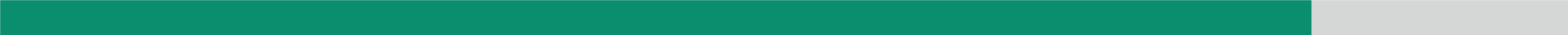 Avanzado